Отчет о работе Ивановского регионального отделения АЕВИС в 2020-2023 гг.Отчет утвержден на собрании членов Ивановского отделения АЕВИС«14» _апреля__ 2023 г.Председатель бюро ИРО АЕВИС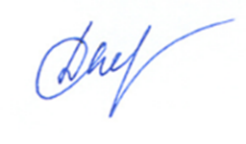 Д.И.ПолывянныйПояснительная запискаИвановское региональное отделение Ассоциации европейских исследований осуществляет свою деятельность на базе кафедры всеобщей истории и международных отношений Ивановского государственного университета (зав. кафедрой – д.и.н., доцент В.М. Тюленев). Отдельные члены ИРО АЕВИС работают на юридическом факультете ИвГУ. В 2022 г. состав ИРО пополнился двумя молодыми учеными – выпускниками магистратуры по МО.Члены ИРО АЕВИС Д.И.Полывянный, В.Л.Черноперов и С.М.Усманов являются членами объединенного диссертационного совета ИвГУ и ННГУ по специальности 5.6.2. Всеобщая история.Ивановское региональное отделение АЕВИС основано на базе изучения новейшей истории Германии, созданной усилиями профессора И.Я. Биска (1921-2009) и его учеников. С 2002 г. кафедра новой и новейшей истории ИвГУ стала готовить выпускников по специальности «международные отношения», и направлениями подготовки стали европеистика (проф. Черноперов В.Л., доц. Буданова И.А.) и исследование новых независимых государств (проф. Усманов С.М., доц. Борзова И.А.). Отдельным направлением исследований является европейская интеллектуальная традиция (профессора В.Л. Черноперов, С.М.Усманов, Д.Г. Смирнов и Д.А. Смирнов, перешедший на работу в ИвГПУ). Их усилиями издается ежеквартальный научный журнал «Интеллигенция и мир» (входит в Перечень ВАК), регулярно проводятся конференции «Интеллигенция и интеллектуалы» (в 2020-2022 гг. ) и выходят их материалы. Проф. Д.И. Полывянный занимается историей и современным развитием Болгарии. В 2020-е гг. С 2007 г. на базе юридического факультета ИвГУ работает международный научно-образовательный центр немецкого права (доц. Поцелуев Е.Л., проф. Кузьмина О.В., доц. Карлявин И.Ю.), регулярно проводящий научные конференции по правовой тематике. 25–26 сентября 2020 г. в ИвГУ состоялась XIV Международная научная конференция «Правовое учение Рудольфа Иеринга и его значение для современной юриспруденции».В отчетный период в силу многих причин европейские исследования в ИвГУ существенно уменьшились в объеме: прекратился прием в магистратуру по направлению «международные отношения», сократились международные связи и пр. В 2020-21 гг. исследования были поддержаны только внутренними грантами ИвГУ. Тем не менее были проведены запланированные конференции «Глобальный мир и ноосферная безопасность России» (27 – 28 мая 2021 г.), «Интеллигенция и интеллектуалы: генезис, формирование, развитие, деятельность» (23 – 24 сентября 2021 г.); издана монография: Черноперов В.Л., Усманов С.М. Леопольд фон Ранке — жизнь и творческое наследие. (Иваново: Иван. гос. ун-т, 2021. 363 с.). Д.И.Полывянный – один из авторов трехтомного учебника по истории южных и западных славян, охватывающего и современный период.За отчетный период опубликованы следующие научные труды и экспертные материалы:Полывянный Д.И. (член рабочей группы) Российско-белорусское сотрудничество: время стратегических решений. Экспертный доклад / Ассоциация внешнеполитических исследований имени А.А. Громыко, Институт Европы РАН. М., 2021.Полывянный Д.И. (член авторского коллектива). Российско-белорусские отношения в 2022 г.: союзные программы, новые вызовы и направления интеграции. Аналитический доклад. Москва-Минск, 2022.Полывянный Д.И. (член авторского коллектива). История южных и западных славян. 4-е изд., испр. и доп. Т. 1-3: М.: Книжный дом «Университет», 2022.Черноперов В.Л., Усманов С.М. Леопольд фон Ранке — жизнь и творческое наследие. Иваново: Иван. гос. ун-т, 2021. 363 с.Черноперов В.Л., Усманов С.М. Сила и бессилие «транснациональных интеллектуалов»: случай Ральфа Дарендорфа // Интеллигенция и мир. 2020. № 2. С. 69 – 83 (1,2 п.л.), DOI: 10.46725/IW.2020.2.6Черноперов В.Л. Ведущие тенденции мирового развития и проблемы европейского единства в интерпретации Умберто Эко // Регионы мира: проблемы истории, культуры и политики: Сборник научных статей. Вып. 5 / Сост. и гл. ред. А.А. Корнилов, отв. ред. А.А. Сорокин. – Нижний Новгород: ННГУ им. Н.И. Лобачевского, 2021. С. 7 – 11 (0,4 п.л.).Черноперов В.Л. Государство, школа и наука в гумбольдтовской модели университетского образования // Интеллигенция и интеллектуалы: генезис, формирование, развитие, деятельность: материалы XXXI Международной научно-теоретической конференции, Иваново, 23 – 24 сентября 2021 г. Иваново: Иван. гос. ун-т, 2021. С. 65 – 72 (0,4 п.л.)Черноперов В.Л., Сулейманова У.И. Гибридная война: предпосылки появления, концепции, сущность, цели, инструментарий, правовые вопросы, риски // Ноосферные исследования. 2021. Вып. 3. С. 37 – 46 (1,2 п.л.)Черноперов В.Л., Калистратов А.Ю. «Герои» и «младшие сыновья империи» в Африке. Представления немецких «африканцев» о колониальной политике Германии и своей миссии // XXXI Международный конгресс по источниковедению и историографии стран Азии и Африки. Россия и Восток: К 100-летию политических и культурных связей новейшего времени. Санкт-Петербург, Санкт-Петербургский государственный университет, 23–25 июня 2021 г.: Материалы конгресса / Отв. ред. Н.Н. Дьяков, П.И. Рысакова, А.О. Победоносцева-Кая: в 2 т. СПб.: НП-Принт, 2021. Т. 2. С. 35 – 37  (0,3 п.л.).Chernoperov V.L. „… Wir glauben, glauben mit all unserem Wesen an Sie, unsere unvergesslichen Befreier“: Vertreter Sowjetrusslands in Deutschland und die russischen Kriegsgefangenen 1918/19 // Zeitenwende: deutsche und russische Erfahrungen 1917–1919 : Mitteilungen der Gemeinsamen Kommission für die Erforschung der jüngeren Geschichte der deutsch-russischen Beziehungen. Bd. 10 / нrsg. J. Tauber und A. Tschubarjan. В.: Berliner Wissenschafts-Verlag. 2022. S. 219 – 234. (1,5 п.л.).Черноперов В.Л. «… Мы верим, верим всем своим существом в Вас, наши незабвенные освободители»: представители Советской России в Германии и российские военнопленные, 1918–1919 гг. // На рубеже эпох: русский и немецкий опыт 1917–1919 гг.: Сообщения Совместной комиссии по изучению новейшей истории российско-германских отношений. Т. 10 / ред. А. Чубарьян и Й. Таубер. Б.: Berliner Wissenschafts-Verlag. 2022. С. 513 – 527. (1,5 п.л.).Черноперов В.Л. История перемещения полпреда СССР В.Л. Коппа из Японии в Швецию в контексте борьбы И.В, Сталина с объединенной оппозицией в 1926 – 1927 гг. // Государство, общество, церковь в истории России ХХ – XXI веков: материалы ХХI Междун. науч. конф., Иваново, 30  – 31 марта 2022. – Иваново: Иван. гос. ун-т, 2022. С. 553 – 558. (0,4 п.л.)Черноперов В.Л., Усманов С.М. Феномен отщепенства интеллигенции и модели ее поведения // Зиновьевские чтения «Я глубоко русский человек…» (к 100-летию А. А. Зиновьева): материалы Международного научного форума (г. Кострома, 22–29 октября 2022 г.) / ред.-сост. А. В. Зябликов. – Кострома: Костромской государственный университет, 2023. – С. 74 – 81. Лепешкин Ю., Усманов С.М. Флоровский против Тойнби: экуменический контекст критики теории цивилизаций // Интеллигенция и мир. 2021. № 2. С. 67-71.Усманов С.М., Калинин А.К. Методологические проблемы изучения интеллигенции: между "антитеоретическим консенсусом" и "приближением к универсальности" // Вестник Нижегородского государственного университета им. Н.И.Лобачевского. 2021. №6. С. 58-64.Буданова И.А. На пути к зеленой экономике городов: опыт ЕС // Шуйская сессия студентов, аспирантов, педагогов, молодых ученых. Материалы XV Международной научной конференции. Отв. редактор А.А. Червова. Москва-Иваново-Шуя, 2022. С. 315-317.	0Буданова И.А., Шаповалова А.С. "Новые идеи" - экспертный взгляд на "умную силу" России // Интеллигенция и мир. 2021. № 4. С. 94-114.Буданова И.А. Формирование городской повестки в ЕС: вклад EUROCITIES // Научно-исследовательская деятельность в классическом университете: традиции и инновации. Иваново,  2020. с. 138-141.Смирнов Д.А. Исторические взгляды Вальтера Беньямина в работах российских авторов в 2010-х гг. // Россия и Германия в судьбах российских историков. К 90-летию со дня рождения профессора ЛГПУ Александра Ивановича Борозняка. Материалы Международной научной конференции. Липецк, 2023. С. 279-287.Смирнов Д.А. Освальд Шпенглер и его идеи в политических образах и научных концепциях // Интеллигенция и мир. 2022. № 2. С. 153-168.Смирнов Д.А. Трансформация позиции нигилиста в идеях Эрнста Юнгера в первое послевоенное десятилетие (1945 - 1955 гг.) // История. Общество. Политика. 2020. № 1 (13). С. 65-73.Смирнов Д.А. Щаницына А.М., Маркелова А.С., Берадзе Д.Г., К проблеме сохранения памяти о Холокосте в интернет-источниках, отражающих деятельность концлагерей // Молодые ученые - развитию Национальной технологической инициативы (ПОИСК). 2020. № 1. С. 750.Смирнов Д.Г. Цифровое измерение ноосферной истории: опыт когнитивно-семиотического анализа // Человек во власти цифры: мышление, знание, сознание. Материалы Всероссийской научной конференции. Под общей редакцией В.Ю. Ефанова. Москва, 2022. С. 94-96.Смирнов Д.Г. Философия ноосферной безопасности: комплексный тезаурус // Философия и/или новое интегративное знание. Сборник материалов VII Всероссийской научной конференции (с международным участием). Ярославль, 2021. С. 322-326.Смирнов Д.Г. Бестиарный код международных отношений через призму образа русского медведя // Символическое измерение военных и политических конфликтов (зарождение, протекание, деэскалация). Материалы научной конференции. Под редакцией О.В. Рябова, И.О. Ермаченко, Т.Б. Рябовой. Санкт-Петербург, 2021. С. 86-90.	Смирнов Г.С., Смирнов Д.Г. Летаргический сон разума: техносферно-ноосферные раздумья в эпоху деглобализации // Интеллигенция и мир. 2021. № 4. С. 150-160.Смирнов Д.Г. Этика ноосферной безопасности: к постановке проблемы.// Вестник Ивановского государственного университета. Серия: Гуманитарные науки. 2021. № 4. С. 135-142.Меликян М.А., Смирнов Д.Г. Ипостасные миры ноосферной антропологии: спонтанная дополнительность реальных и идеальных типов // Вестник Ивановского государственного университета. Серия: Гуманитарные науки. 2021. № 4. С. 143-152.Смирнов Г.С., Смирнов Д.Г. Коллективный разум России в контексте ноосферной истории // Россия в ХХI веке: глобальные вызовы, риски и решения. Сборник основных докладов Международного научно-практического форума. Москва, 2020. С. 175-182.	0Смирнов Д.Г. Медвежья семиотика в дискурсе новой холодной войны. // Политическое представительство и публичная власть: трансформационные вызовы и перспективы. Материалы Ежегодной всероссийской научной конференции с международным участием. Под редакцией О.В. Гаман-Голутвиной, Л.В. Сморгунова, Л.Н. Тимофеевой. 2020. С. 494-495.Борзова И.С. Травина Ю.Ю. Свой среди чужих: опыт ИвГУ в адаптации студентов университета Едитепе (Турция, Стамбул) // Опыт и перспективы развития экспортного потенциала образовательных услуг в высшем образовании. Материалы международной научно-практической онлайн-конференции. Курск, 2021. С. 87-90.Усманов С.М., Борзова И.С. Белорусская оппозиция в поисках стратегии сопротивления в начале XXI века // Научно-исследовательская деятельность в классическом университете: традиции и инновации. Иваново, 2020. С. 173-176.Тезисы докладов секций европейских исследований и немецкого права конференций «Молодая наука»2020Асланов А. Б. Европейский миграционный кризис в Польше Воробьева М. Ю. Smart City: проблема трактовки Гаджиев А. Х. Миграционный кризис ЕС: последствия для Германии Диниева М. Ч. Высокий представитель союза по иностранным делам и политике безопасности: развитие института от Амстердамского к Лиссабонскому договору Звездина А. А. Региональность, присутствие и целенаправленная акторность: опыт Европейского союзаСулейманова У. И. Гибридная война: взгляд из ЕС Федорец К. В. Украинский фактор как камень преткновения в развитии отношений РФ и Вышеградской группы Хиценко А. Д. Проблемы и перспективы развития современных российско-белорусских отношений 2021Звездина А. А. COVID-19 и действия Европейского Союза: события 2020–2021 гг. Кузнецов М. А. Влияние 45-го президента США Дональда Трампа на взаимоотношения ЕС–США Мамедова Г. М. Президент Франции Эммануэль Макрон о «смерти мозга» НАТО Махрычева Д. А. Тематические показатели политики сплочения 2014–2020 гг. в контексте реализации Стратегии Европа 2020 Суркова А. А. Атлантистские мотивы во внешней политике России в 90-е годы ХХ века Федорец К. В. Российско-польские геополитические разногласия как фактор влияния на отношения РФ и Вышеградской группы на современном этапе ***Завьялова А. Р. Судебная система Федеративной Республики Германии Меркурьева Д. С. Рудольф фон Иеринг – основатель науки о юридической технике Смирнов А. Н. Рудольф Штаммлер о праве и государстве Тихомирова О. А. Чистое учение о праве Кельзена Третьяков Д. А. Роль Федерального Президента ФРГ в системе  государственной власти Германии Чистов Т. А. Правовое регулирование наследственного договора по законодательству Германии, Австрии и Швейцарии 2022Варзин А. Н. Конституция для Европы: причины провала …….Данилов В. О. Влияние Brexit на политические отношения между Великобританией и Канадой Краснова В. Д. Германия при А. Меркель в решении миграционного вопроса и Евросоюз Мухина И. С. Великобритания после Брекзита Никифорова В. А. Города ЕС – двигатели евроинтеграции …...Ризаев Э. А. Перспективы сохранения Россией ведущих позиций на газовом рынке Европы Суркова А.А. К вопросу о государственном суверенитете в условиях пандемии COVID-19.Хвостов Н. С. Средиземноморский союз: трудности формирования (2007–2008)Темы ВКР бакалавриата 2020-2022 гг.Эммануэль Макрон и российско-французские отношения в 2017-2021 гг.Италия в структурах Евросоюза.Образ России в контексте Украинского кризиса на страницах «The Guardian»Миграционная политика Германии и Швейцарии в контексте сирийского кризисаГибридная война: сущность и отражение во внешнеполитических концепциях РФ, Соединенных Штатов Америки и Европейского союза«Цыганский вопрос» в политике Николя Саркози и Франсуа ОлландаОбраз России в контексте Украинского кризиса на страницах немецкого журнала «Der Spiegel» (2013 – 2021 гг.)Деятельность Жозепа Борреля на посту Высокого представителя Союза по иностранным делам и политике безопасности (2019-2021 гг.)Евроинтеграция Украины в 2014 - 2020 гг. / Европейское направление политики США при Д. Трампе в оценках «The Guardian» и «The New York Times»: сравнительный анализ»Образ роли России во внутриполитическом кризисе в Белоруссии в 2020 – 2022 гг. на страницах «Der Spiegel»Кабинет А. Меркель в решении миграционного кризиса и позиция ЕС (2013 – 2021)Итоги Политики сплочения ЕС в рамках программного периода 2014-2020 в контексте стратегии Европа 2020. Политика Великобритании на германском направлении в 1960-е – 1970-е гг.Общественно-политические настроения и нравы интеллектуалов Веймарской республики в отражении И. ЭренбургаВнешнеполитические стратегии Приднепровской Молдавской Республики и их реализация Акторность ЕС: пути формирования и проблемы применения (2014-2019 гг.)Союз для Средиземноморья: французские планы и внешнеполитические реалии (2008-2022)Магистерские диссертации 2021-2022Советско-шведские отношения при полпреде В.Л. Коппе (1927 – 1930 гг.)«Северный поток-2» в контексте политики Европейского Союза и санкций США. Россия и Вышеградская группа в 2014-2021 гг.«Мягкая сила» в политике США и НАТО (1991 – 2021 гг.)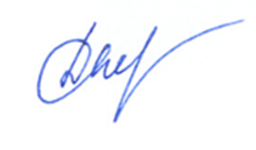 Председатель Ивановского регионального отделения АЕВИС, 
доктор исторических наук, профессор                                Д.И. Полывянный